9090-1500_____________________________________________________________________________________POLICIESAND PROCEDURES MANUALPROVISIONING ALLOWANCE, AND FITTING OUT SUPPORT(PAFOS)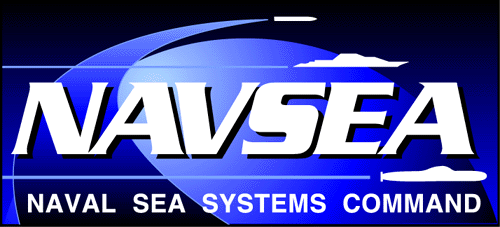 DISTRIBUTION STATEMENT (C).  DISTRIBUTION AUTHORIZED TO  GOVERNMENTAGENCIES AND THEIR CONTRACTORS; ADMINISTRATIVE AND OPERATIONAL USE,1 FEB 1990.  OTHER REQUESTS SHALL BE REFERRED TO COMNAVSEA, (SEA 04L4)PUBLISHED BY DIRECTION OF THE COMMANDER, NAVAL SEA SYSTEMS COMMANDAPPLICABILITYThis certification sheet is to be used by all activities who prepare NAVSEA technical specification (except NAVSEA 08 AND Navy SWOP).  This sheet will be included in the delivery or submission of all final manuals (new manuals, change packages, and revisions) and shall remain with the manual until disposal (insert behind “Record of Changes” pages).TECHNICAL SPECIFICATION IDENTIFICATIONTech. Specification Type (check one):  New __Change _X__Revision __ Tech. Specification (or change) Number:  9090-1500________________Amplifying Numbers/Letters:  Change ___ Rev ___ Vol ___ Part ___                                                          Book ___ Chapter ___ Other ___Tech. Specification Title:  Policies and Procedures Manual, Navy_______ Provisioning Allowance, and Fitting Out Support____________________
__________________________________________________________Tech. Specification (or change/revision) Date:  Change G  Feb 2010CERTIFICATIONThis technical specification is hereby approved and certified to be technically accurate, complete and current, and conforms to the approved NAVSEA Technical Specification, Standards and Quality Assurance requirements.Note: Change G to PAFOS manual is rewritten and all chapters updated.  .TECHNICAL MANUAL APPROVAL SIGNATURESCHANGE GUIDETM Change Number 9090-1500_____               Stock Number ____________Change GTitle:  PROVISIONING, ALLOWANCE AND FITTING OUT SUPPORT (PAFOS)          MANUALChange G as noted in the certification statement “The PAFOS manual is   rewritten  and chapters updated.”   Change F:     After the attached enclosures have been inserted, record this change on the     Change Record sheet and insert this Change Guide immediately following      the list of Effective Pages.     Remove the following pages and replace with new change pages attached.       Dispose of the superseded pages in accordance with applicable regulations.          Remove Pages                              Replace/Add Pages Foreword – NAVSEA Technical	Replace with entire NAVSEASpecification Certification	   Technical Specification	    CertificationEntire Chapter 2, Readiness Based	Replace with entire Chapter 2, Sparing	   Readiness Based Sparing, Change EEntire Chapter 7, SCLSIS and the	Replace with entire Ship Configuration Allowance Process	   and Logistics Support Information 	   System and the Allowance Process,	   Change EEntire Chapter 8, Allowance                	Replace with entire Allowance Update   Update and Maintenance	   and Maintenance, Change FChange F issues Chapter 8, Allowance Update and Maintenance.Requests for additional copies of the change shall be submitted to Commander,  systems Command,   04L4,  Stop 4065,  .Table of ContentsChapter                Description                                            Date of Last Revision1		Supply Support Overview                          13 March 20092		Readiness Based Sparing                         12 July 2006 3		Programming and Budgeting                    13 March 2009 4		Provisioning                                               23 April 20095		Interim Supply Support                              16 June 2009      6		Allowance Documents                               15 January 20097	            Ship Configuration and Logistics 	    12 July 2006                            Support Information System and                             the Allowance Process8		Allowance Update and Maintenance        13 March 20099  Installation and Checkout Material            13 March 2009Acronym List						GlossaryProposed policy changes, comments and questions should be sent to john.h.richardson@navy.mil.Technical difficulties with the PAFOS website http://www.anchordesk.navy.mil/fleetsupport/request.nsf/request?OpenForm should be communicated via the NSLC Customer Support link. FOREWORDPROVISIONING, ALLOWANCE, ANDFITTING OUT SUPPORT (PAFOS) MANUALHISTORYIn the early 1990s, a joint NAVSEA/NAVSUP Process Action Team (PAT) was formed to evaluate the process used to provision new construction ships.  Policy and procedural guidance was one of the areas that was evaluated by the PAT.  More specifically, they asked several questions for each functional area:Does policy exist for a given area?Is the policy adequate?Is the policy being followed?It became apparent that there were vast quantities of policy and procedure documents promulgated to cover the Provisioning and Allowance processes.  Various activities were aware of some of the documents, but often personnel were not aware of the full range of documents covering aspects of the process.  Additionally, numerous personnel stated that while the various policy and procedural documents are adequate as references for a journeyman, they are difficult for the newer employee to understand.Based on the above, the PAT recommended development of a Provisioning, Allowance, and Fitting Out Support (PAFOS) document that would be a one-stop provisioning and allowance encyclopedia covering all the relevant procedural information.  Subsequently, it was decided that it would be even more beneficial if the single source would also include the relevant NAVSEA policy instructions.  In this fashion, several policy instructions could be superseded by a single authoritative document containing all of the policy surrounding the Provisioning and Allowance processes.  In order to use the document at the working level, it is being developed as both a policy document and a working level handbook.  This single document will contain all of the requisite policy guidance and detailed procedural “how to” information.FUTUREDue to the complexities of the information being documented in this single PAFOS Technical Specification, each chapter is being developed and issued independently.  Subsequent chapters will be issued as changes to the basic manual until all of the chapters have been issued. This increment includes the Table of Contents for the entire manual to show which topics will be covered;  Chapter 1, "Supply Support Overview"; Chapter 2, "Readiness Based Sparing"; Chapter 3, "Programming and Budgeting"; Chapter 4, “Provisioning”; Chapter 5, “Interim Supply Suppor”t;  Chapter 6, “Allowance documents”; Chapter 7, "Ship Configuration and Logistics Support Information System and the allowance process”; Chapter 8, “Allowance Update and Maintenance”, and Chapter 9, "Installation and Checkout Material" have been previously issued.The Director, Naval Nuclear Propulsion, CNO (N00N) has authority over and is responsible for all matters pertaining to naval nuclear propulsion, including transportation.    The Director, Naval Nuclear Propulsion is also Deputy Commander for Nuclear Propulsion (NAVSEA 08).  N00N/SEA 08 is a joint Department of Energy and Navy organization.  Nothing in this manual detracts in any way from these responsibilities.  HISTORY OF CANCELLATIONSUpon this issuance of the PAFOS Technical Specification, the following NAVSEA Instructions are hereby cancelled:NAVSEAINST 4423.3	Provisioning Policy, dated 07 NOV 88NAVSEAINST 4423.4	Installation & Checkout Material Acquisition and Management, dated 16 MAY 91NAVSEAINST 4441.4A	Allowance Support Codes, dated 26 AUG 85NAVSEAINST 4441.11	Mission Criticality Codes for Shipboard Use, dated 16 FEB 85NAVSEA Notice 4441 	Preliminary Allowance ListsNAVSEAINST 4442.3	Sparing to Availability, dated 27 NOV 84NAVSEAINST 4441.2	Procedures for Changes to Coordinated Shipboard Allowance Lists  (COSALs), dated 04 JAN 85NAVSEA ltr 4400  0412B/025 of 6 MAR 96	Advance Repairable Identification Code (RIC) ProcessNAVSEAINST 4105.2	Interim Contractor Supply Support (ICSS) for 				Weapon Systems and EquipmentNAVSEAINST 5000.39 	Integrated Logistics Suport for Ships, Systems,				and Equipment Acquisition and ManagementNAVSEAINST 4440.01	23 OCT 95NAVSEAINST 4450.1A	07 MAR 84NAVSEAINST 4700.8A	21 JUN 82NAVSEAINST 5354.1D	03 MAR 95NAVSEAINST 5510.12	14 JUL 77NAVSEAINST 10560.4	05 JAN 93NAVSEAINST 5400.57A	Cancelled on 6 Dec 1985 by NAVSEAINST 5400.57B				DTD 29 JUL 99Approval AreaNameActivityCodeSignatureDateTechnicalAuthority Jerry CreadleNAVSEASYSCOM04L42LIST OF EFFECTIVE PAGESLIST OF EFFECTIVE PAGESLIST OF EFFECTIVE PAGESINSERT CHANGED PAGES DESTROY SUPERSEDED PAGESINSERT CHANGED PAGES DESTROY SUPERSEDED PAGESINSERT CHANGED PAGES DESTROY SUPERSEDED PAGESNOTE:  The portion of the front affected by the changes is indicated by a vertical line in the outer margins of the page.  Changes to illustrations are indicated by miniature pointing hands.  Changes to wiring diagrams are indicated by shaded areas.NOTE:  The portion of the front affected by the changes is indicated by a vertical line in the outer margins of the page.  Changes to illustrations are indicated by miniature pointing hands.  Changes to wiring diagrams are indicated by shaded areas.NOTE:  The portion of the front affected by the changes is indicated by a vertical line in the outer margins of the page.  Changes to illustrations are indicated by miniature pointing hands.  Changes to wiring diagrams are indicated by shaded areas.DATES OF ISSUE FOR ORIGINAL AND CHANGED PAGES ARE:DATES OF ISSUE FOR ORIGINAL AND CHANGED PAGES ARE:DATES OF ISSUE FOR ORIGINAL AND CHANGED PAGES ARE:DATES OF ISSUE FOR ORIGINAL AND CHANGED PAGES ARE:DATES OF ISSUE FOR ORIGINAL AND CHANGED PAGES ARE:ORIG 9090ORIG 909031 OCT 1995Change AChange A01 APR 1996Change BChange B01 AUG 1996Change CChange DChange EChange FChange GChange CChange DChange EChange FChange G17 NOV 199708 JAN 200312 JUL 200608 AUG 2007FEB 2010Total number of pages in this manual consists of the following:Total number of pages in this manual consists of the following:Total number of pages in this manual consists of the following:Total number of pages in this manual consists of the following:Total number of pages in this manual consists of the following:Page No.Change No. *Change No. *Page No.Change No.*Title006-E-IBAAA6-E-1 thru 6-E-18Bi thru ivCC6-F-1 thru 6-F-4B1-i thru 1-ii007-IA1-1 thru 1-32007-1 thru 7-11A1-A-1 thru 1-A-3007-A-1 A2-i008-i thru 8-iiiA2-1 thru 2-30008-1 thru 8-44A2-A-1 thru 2-A-3008-A-1 thru 8-A-2A2-B-1 thru 2-B-7008-B-1 A2-C-1 thru 2-C-6008-C-1 thru 8-C-2A3-iAA8-D-1 thru 8-D-2A3-1 thru 3-35AA8-E-1 thru 8-E-2A3-A-1 thru 3-A-3AA8-F-1 thru 8-F-4A4-i thru 4-iiiCC9-I04-1 thru 4-61CC9-1 thru 9-804-A-1 thru 4-A-3CC9-A-1 0NAVSEA PMG5-i thru 5-I-4CDCDAcronym ListC6-i thru 6-iiBBGlossaryC6-1 thru 6-23BB9-I06-A-iBB9-1 thru 9-806-A-1 thru 6-A-9BB9-A-1 06-B-iBBAcronym ListC6-B-1 thru 6-B-16BBGlossaryC6-C-I BB2iE6-C-1 thru 6-C-3BB2-1 thur 2-30E6-D-I BB2-A-1 thru 2-A-3E6-D-1 thru 6-D-13 B B2-B-1 thru 2-B-7E*Zero in this column indicates an original page.*Zero in this column indicates an original page.*Zero in this column indicates an original page.*Zero in this column indicates an original page.*Zero in this column indicates an original page.*Zero in this column indicates an original page.Total number of pages in this manual consists of the following:Total number of pages in this manual consists of the following:Total number of pages in this manual consists of the following:Total number of pages in this manual consists of the following:Page No.Change No. *Page No.Change No.*Entire Chapter 7E8-i thru 8-iiiF8-1thru 8-45             F8-A-1 thru 8-A-2F8-B-1F8-C-1 thru 8-C-4F8-D-1 thru 8-D-2All  chapters updatedFG*Zero in this column indicates an original page.*Zero in this column indicates an original page.*Zero in this column indicates an original page.*Zero in this column indicates an original page.*Zero in this column indicates an original page.